DánskoOficiálny názov štátu: Dánske kráľovstvo (Kongeriget Danmark)Štátne zriadenie: parlamentná monarchiaHlavné mesto: Kodaň (Copenhagen)Administratívne členenie: 5 regiónov (Nordjylland, Midtjylland, Syddanmark,  Sjaelland, Hovedstaden)Poloha: Jutský polostrov(2/3 rozlohy)+474 ostrovov, Baltské more na V(Kattegat), Severné more na Z(Skagerrak); patria k nemu Faerské ostrovy a GrónskoSusedia: NemeckoPovrch: mierne zvlnený, rovinatý
	 najnižší bod: Lammefjord 7m pod hladinou mora	 najvyšší bod: Mollehoj 171 m.n.m.Vodstvo: hustá riečna sieť krátkych vodných tokov, Gudena (158km)Podnebie: mierne→ na Z oceánske a na V prechodné (s prevahou oceanity)Vegetácia: lesy 10% - listnaté buky, duby, ihlčňanyObyvateľstvo: 5 543 453	 Dáni (90,5%), Turci, Somálci, Poliaci	 Urbanizácia 87%Jazyk: dánsky/anglický, faerský,grónsky, nemeckýNáboženstvo: evanjelici, kresťania, islamSídla: Arhus, Odense, Alborgh, EsbjergNerastné suroviny: málo hnedého uhlia, ropy a zemného plynu (preto nutný DOVOZ); energetika→ hlavne tepelné, zvyšok veterné elektrárne (na Z)Priemysel: potravinársky, drevárenský (lode, nábytok), elektrotechnický, textilný, farmaceutickýPoľnohospodárstvo: jačmeň, pšenica, ovos, cukrová repa, kŕmna repa	 hov. dobytok, ošípané, rybolov(3.najväčší)Cestovný ruch: Legoland, Tivoli, Givskud (safari park), Lalandia (vodný park), Odense (H. Ch. Anderssen)Island“Zem ohňa a ľadu” Štátne zriadenie: republikaHlavné mesto: ReykjavíkPoloha: ostrovný štát Povrch: hornatý→ sopečný pôvod+ sopky( Hekla) + zemetraseniaVodstvo:  krátke, dravé rieky so spádom; jaezerá→ľadovcové(Lagarfljót), v  dôsledku tektonických poklesov (Thingvallavatn), v kráteroch sopiek (Vítí); gejzíry Podnebie:  subarktické,  na J brehoch je mierne oceánske→ vplyv Golfského prúduObyvateľstvo: 296 737	Islanďania, Poliaci, FilipínčaniaJazyk: islandčinaNáboženstvo: evanjelické, rímskokatolíckeSídla: Akureyri; Kópavogur a Hafnarfjörður patria do aglomerácie Reykjavíku Nerastné suroviny: nepatrné množstvo, v minulosti síraPriemysel: geotermálna energia, potravinársky, textilný (ovčia vlna) a kožiarstvoPoľnohospodárstvo: málo pôdy→len zemiaky, krmoviny, skleníková zelenina	rybolov, ovce, hov. dobytokCestovný ruch: Safari na veľryby	Ľadový hotel	Pozorovanie polárnej žiary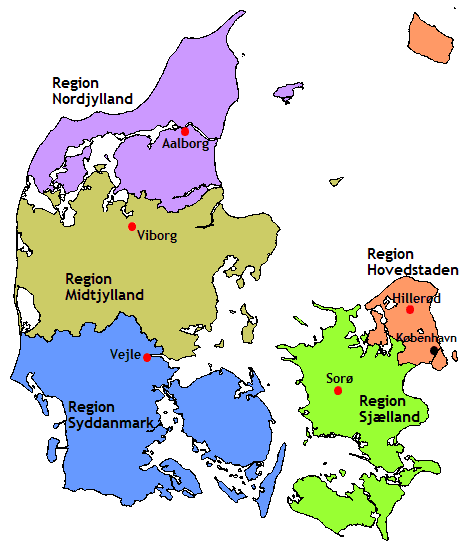 